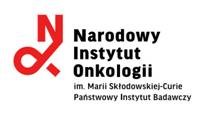 Dotyczy: postępowania o udzielenie zamówienia publicznego prowadzonego w trybie przetargu nieograniczonego pn. : Świadczenie usługi serwisowej w zakresie przeglądów, konserwacji i napraw urządzeń dźwigowych w obiektach Narodowego Instytutu Onkologii im. Marii Skłodowskiej-Curie Państwowego Instytutu Badawczego w Warszawie przy ul. W.K. Roentgena 5 i Wawelskiej 15 i 15BWYKAZ USŁUGw imieniu:……………..…………………………………………………………………………………,.......................................................................................................................................    pełna nazwa/firma Wykonawcy, adres, w zależności od podmiotu: NIP/PESEL, KRS/CEiDG)wykaz usług wykonanych nie wcześniej niż w okresie ostatnich 3 lat, a jeżeli okres prowadzenia działalności jest krótszy – w tym okresie, wraz z podaniem ich rodzaju, daty i miejsca wykonania usługi oraz podmiotów, na rzecz których usługi te zostały wykonane, oraz załączeniem dowodów ( referencji) potwierdzających, że te usługi zostały wykonane należycie (zgodnie z wymogami SWZ).Jeżeli Wykonawca powołuje się na doświadczenie w realizacji usług wykonywanych wspólnie z innymi Wykonawcami w/w wykaz winien dotyczyć usług serwisowych , w których wykonywaniu Wykonawca ten bezpośrednio uczestniczył.Informacja dla Wykonawcy:Zamawiający zaleca przed podpisaniem, zapisanie dokumentu w formacie pdf.Dokument musi być opatrzony przez osobę lub osoby uprawnione do reprezentowania firmy kwalifikowanym podpisem elektronicznyml.p.Nazwa podmiotu, który realizował usługiNazwa podmiotu, na rzecz którego realizowane były usługiOkres realizacji usług(termin rozpoczęcia 
i termin zakończenia; dzień/miesiąc/rok)Szczegółowy opis rodzaju wykonanych usług, potwierdzających spełnienie warunku udziału w postępowaniuW tym liczba serwisowanych dźwigów w ramach 1 usługi 1.2.3.4.5.